               БОЙОРОК                                                                РАСПОРЯЖЕНИЕ  30 декабрь  2017 й.                 № 48                       30 декабря 2013 г
"Об утверждении перечня мер и принятии нормативно-правовых актов по защите персональных данных в Администрации сельского поселения Имянликулевский сельсовет муниципального района Чекмагушевский район Республики Башкортостан"Во исполнение Постановления Правительства РФ от 21.03.2012 №211(ред. от 20.07.2013) «Об утверждении перечня мер, направленных на обеспечение выполнения обязанностей, предусмотренных Федеральным законом «О персональных данных» и принятыми в соответствии с ним нормативными правовыми актами, операторами, являющимися государственными или муниципальными органами» и защиты персональных данных в Администрации сельского поселения Имянликулевский сельсовет муниципального района Чекмагушевский район Республики Башкортостан Утвердить: 
1) ПОЛИТИКУ Администрации сельского поселения Имянликулевский сельсовет муниципального района Чекмагушевский район Республики Башкортостан в отношении обработки персональных данных. (Приложение 1).2) ПРАВИЛА обработки персональных данных в администрации сельского поселения Имянликулевский сельсовет муниципального района  Чекмагушевский район Республики Башкортостан (Приложение 2)3)	ПРАВИЛА рассмотрения запросов субъектов персональных данных в администрации сельского поселения Имянликулевский сельсовет муниципального района Чекмагушевский район Республики Башкортостан (Приложение 3)4)	ПРАВИЛА осуществления внутреннего контроля соответствия обработки персональных данных требованиям к защите персональных данных в администрации сельского поселения Имянликулевский сельсовет муниципального района Чекмагушевский район Республики Башкортостан (Приложение 4)5)	ПРАВИЛА работы с обезличенными данными (Приложение 5)6)	ПЕРЕЧЕНЬ персональных данных, обрабатываемых муниципальном органе в связи с реализацией трудовых отношений, а также в связи с оказанием государственных или муниципальных услуг и осуществлением государственных или муниципальных функций (Приложение 7)7)	ПЕРЕЧЕНЬ должностей служащих муниципального органа, замещение которых предусматривает осуществление обработки персональных данных либо осуществление доступа к персональным данным (Приложение 8)8)	ПЕРЕЧЕНЬ информационных систем персональных данных, используемых для обработки персональных данных (Приложение 9)9)	ПЕРЕЧЕНЬ должностей служащих муниципального органа, ответственных за проведение мероприятий по обезличиванию обрабатываемых персональных данных; (Приложение 10)10)	должностную инструкцию ответственного за организацию обработки персональных данных в муниципальном органе; (Приложение 6)11) Обязанности  служащего муниципального органа, непосредственно осуществляющего обработку персональных данных, в случае расторжения с ним государственного или муниципального контракта прекратить обработку персональных данных, ставших известными ему в связи с исполнением должностных обязанностей; (Приложение 11) 12)	Форму согласия на обработку персональных данных служащих муниципального органа, иных субъектов персональных данных (Приложение 13)	Форму согласия на обработку персональных данных в связи с исполнение полномочий и обязанностей по решению вопросов местного значения (Приложение 13)14)	Форму разъяснения субъекту персональных данных юридических последствий отказа предоставить свои персональные данные; (Приложение 15)	Порядок доступа служащих муниципального органа в помещения, в которых ведется обработка персональных данных; (Приложение 15)16)	Обязательство о неразглашении информации, содержащей персональные данные (Приложение 16)2. Контроль за исполнение данного распоряжения возложить на управляющего делами Л.Ф. Булатова.Глава сельского поселения                                Р.Р.ТимерхановБАШҠОРТОСТАН  РЕСПУБЛИКАҺЫСАҠМАҒОШ  РАЙОНЫмуниципаль районЫНЫҢИмӘНЛЕҠУЛ АУЫЛ СОВЕТЫАУЫЛ  БИЛӘмӘҺЕХАКИМИӘТЕ452203, Имянлеҡул ауылы, Мәктәп урамы,2тел. (34796) 2-42-10e-mail: imyn_chek@ufamts.ru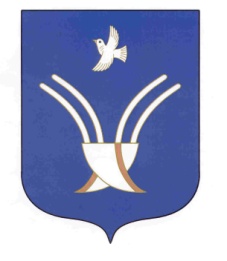 Администрация       сельского поселенияимянликулевский сельсоветмуниципального района Чекмагушевский район Республики Башкортостан452203, с. Имянликулево, ул. Школьная,2тел. (34796) 2-42-10e-mail: imyn_chek@ufamts.ru